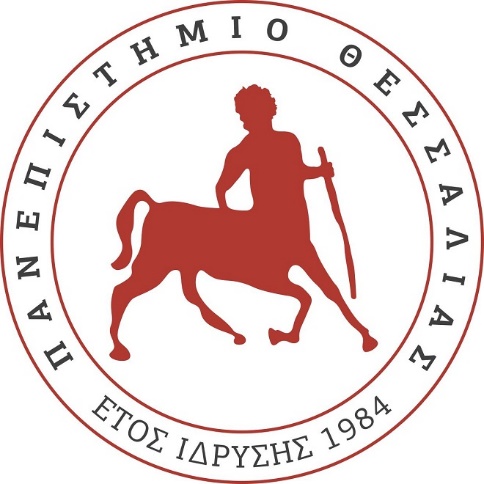 Τίτλος ΕργασίαςΤμήμα Ηλεκτρολόγων Μηχανικών & Μηχανικών ΥπολογιστώνΕναλλακτικές Μορφές ΕνέργειαςΟνοματεπώνυμοΜήνας 2019 Περίληψη
Εδώ γράφουμε μία σύντομη περίληψη της εργασίας (σε μία παράγραφο).AbstractΗ περίληψη αποδίδεται στα αγγλικά.Εισαγωγή	Εδώ παρατίθεται μία σχετικά σύντομη εισαγωγή στο εννοιολογικό και θεωρητικό  υπόβαθρο του ευρύτερου γνωστικού αντικειμένου στο οποίο εμπίπτει η εργασία.Τίτλος 1ης ενότηταςΠεριεχόμενο ενότητας με ελεύθερη επιλογή ορισμού υπο-ενοτήτων.Τίτλος 2ης ενότηταςΠεριεχόμενο ενότητας με ελεύθερη επιλογή ορισμού υπο-ενοτήτων.ΣυμπεράσματαΕδώ αναπτύσσουμε τα βασικά συμπεράσματα που προκύπτουν από την εργασία. Συνηθίζεται να ξεκινά με μία πολύ σύντομα σύνοψη του περιεχομένου της εργασίας (σαν αναδιατύπωση της περίληψης).